ČASV této lekci se naučíme, jak se zeptat na čas a jak na takovou otázku odpovědět. OtázkaChceme-li se zeptat, kolik je hodin, můžeme použít jednu z následujících otázek:What's the time?  
What time is it?  OdpověďOdpověď bude začínat na it is, samozřejmě i zkrácené na it's.What's the time?  
- It's five o'clock.  Časové údajeJedná-li se o celou hodinu, budeme potřebovat slovíčko o'clock / ə'klɒk/ . Použijeme ho za číslovkou takto:1:00 - one o'clock 
5:00 - five o'clock 
11:00 - eleven o'clock AM/PMV angličtině se nepoužívá čtyřiadvacetihodinový systém! Pokud chceme rozlišit, zda je např. pět hodin ráno či odpoledne, používáme zkratky AM (před polednem) či PM (po poledni). Přidáme-li k časovému údaji tuto zkratku, slovíčko o'clock vypustíme:1:00 PM - one PM   / pí em/
5:00 AM - five AM   / í em/
11:00 PM - eleven PM   / pí em/Nejprve se musíme naučit dvě slovíčka: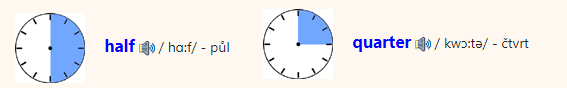 V angličtině se určování času zásadně liší od českého. České „čtvrt na dvě“- 1:15 se v angličtině čte jako 'čtvrt po jedné'. České „půl druhé“- 1:30 je v angličtině jako 'půl po jedné'. České „tři čtvrtě na dvě“-1:45 je v angličtině jako 'čtvrt do dvou'.

Abychom to tedy řekli anglicky, budeme potřebovat dvě předložky:
past / pɑ:st/ (po)
to  / tʊ/ (do)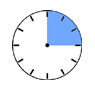 Čtvrt na ... čtvrt na dvě (1:15) = a quarter past one  (čtvrtka po jedné)
čtvrt na deset (9:15)  = a quarter past nine  (čtvrtka po deváté)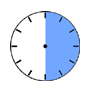 Půl ...U půl hodiny použijeme podstatné jméno HALF a opět předložku PAST:půl druhé (1:30) = half past one  (půlka po jedné)
půl desáté (9:30) = half past nine  (půlka po deváté)Tři čtvrtě na ...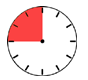 
České 'tři čtvrtě na' se v angličtině vyjadřuje jako 'čtvrt do'. Bude mám tedy stačit již známe QUARTER (se členem) a předložka TO:tři čtvrtě na dvě (1:45)  = a quarter to two  (čtvrtka do druhé)
tři čtvrtě na deset (9:45)  = a quarter to ten  (čtvrtka do desáté)MinutyPotřebujeme-li vyjádřit čas v minutách, budeme používat stejné pojetí, tedy předložky PAST a TO. Minuty mezi celou a půlou budou s předložkou PAST, a minuty mezi půlou a celou budou s předložkou TO.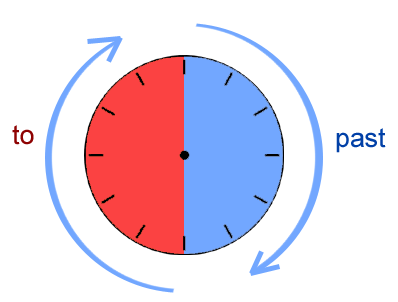 Časové údaje potom budou vypadat takto:1:05 -jedna hodina a pět minut  = five past one  (pět po jedné)
4:25- za pět minut půl páté= twenty-five past four  (dvacetpět po čtvrté)
9:35- půl desáté a pět minut= twenty-five to ten  (pětadvacet do desáté)
5:55-za pět minut šest = five to six  (pět do šesté)
)